      A                                                                                                                                  B 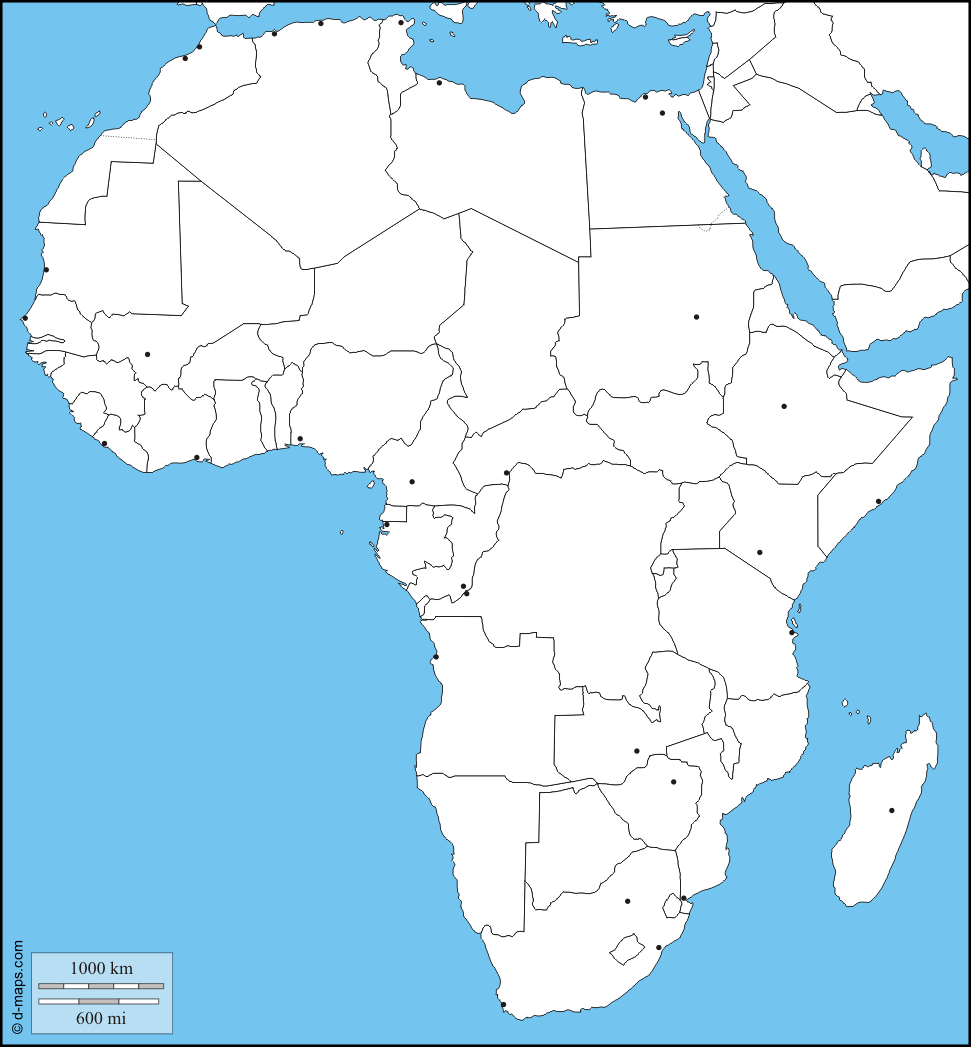 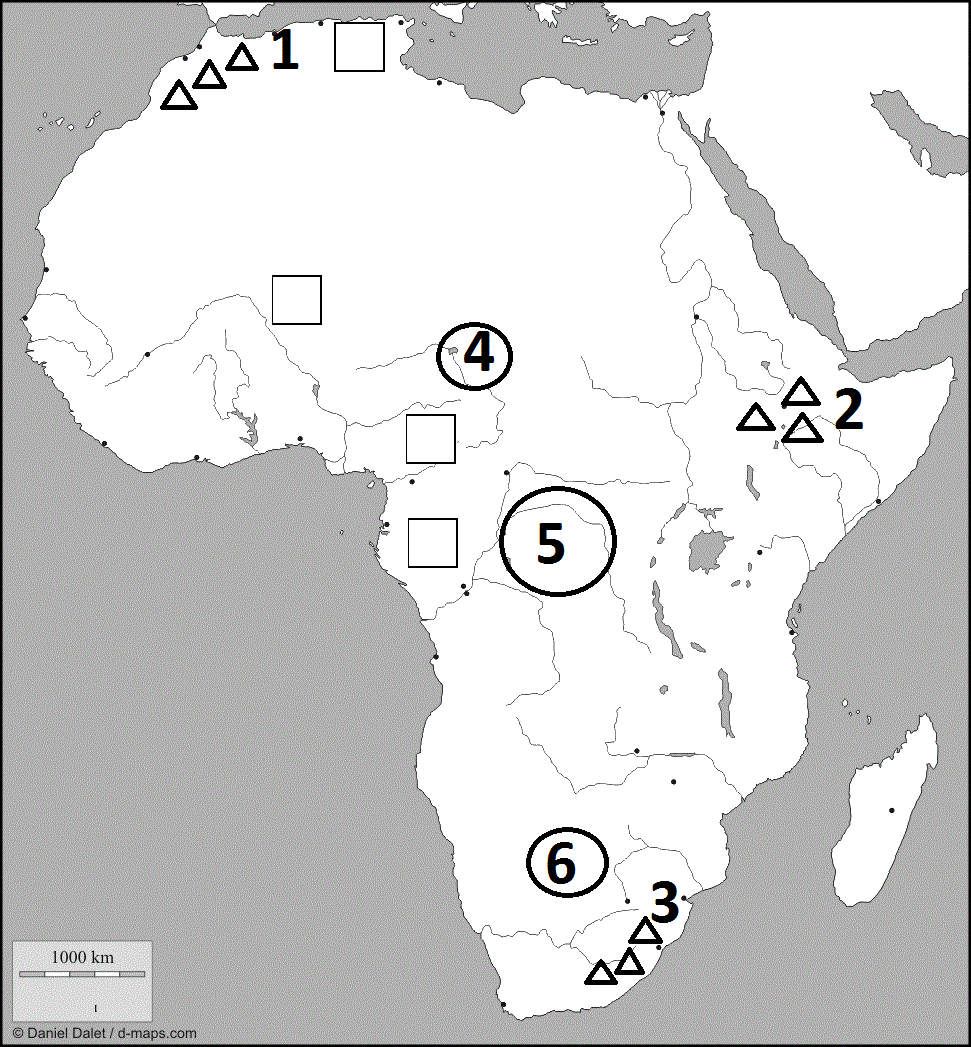 PRIRODNA OBILJEŽJANajveća zavala na području Afrike naziva se zavala ____________________, a na karti je označena krugom ibrojem_____.Trokutićima i brojem 2 na karti je označeno ___________________________________ visočje u kojem izvire rijeka ___________________________. Podebljaj ju na karti plavom bojom.Najveća pustinja naziva se ________________________. Upiši slovo P na njezino područje.Znak X upiši u onaj kvadratić koji se nalazi na području prašumske klime.Crvenom bojom podebljaj rijeku Zambezi.Najdublje afričko jezero naziva se ______________________. Zaokruži ga plavom bojom na karti.Zelenim znakom X označi Sueski kanal.Na prostor Sredozemnog mora upiši SM.DRUŠTVENA  OBILJEŽJAUpiši broj 1 na područje države Republike Južne Afrike.Upiši broj 2 na područje države Tanzanije.Upiši na odgovarajuće mjesto na karti glavni grad države koju zbog kulturno-povijesnih znamenitosti (npr.piramide) posjećuju brojni turisti.Najmnogoljudnija država Afrike je __________________. Upiši broj 4 na njezin teritorij.Upiši na odgovarajuće mjesto na karti grad Casablanca. On se nalazi u državi _________________.Upiši slovo T na području gdje se nalazi NP Tsavo.Upiši slovo K na područje gdje se nalazi NP Kruger.Najveći proizvođač nafte u Africi je ________________. Upiši na teritorij države slovo N.Domovinom kave smatra se država ________________. Upiši slovo K na njezin teritorij.